Plan de travail du lundi 9 mars 2020 (groupe jaune)Dictée :Demande à tes parents de te dicter le texte une étoile et deux étoiles.Grammaire :Exercice 1 : Recopie les phrases en conjuguant les verbes au passé composé.Avant le départ, nous (faire) nos bagages.On (prévoir) un pique-nique.J’(redire) les consignes de sécurité.La fin du film (surprendre) tout le monde.Vous (revoir) toute votre famille.J’(comprendre) la consigne.Exercice 2 : Transpose le texte au passé composé. Dans la tempête, le vieux marin a de la chance. Il prend une bouée et il peut quitter le navire. Arrivé sur une île, il voit deux murs. Un filet emporte le marin vers le mur blanc. Là, il voit des habitants massés dans la cour du château. Orthographe : Réécris les phrases avec le participe passé entre parenthèses qui convient.La citrouille est (transformé/ transformée) en carrosse.Les pompiers sont (intervenus/intervenue) rapidement.Ayoub est (devenus/ devenu) pâle.Les coquillettes sont (servie/servies).La voleuse est (entrée/ entrés) par le garage.Les factures sont (payés/ payées) depuis longtemps.Il est (ressorti/ ressortie) rapidement.Ces gâteaux sont trop (sucrée/ sucrés).Lecture : Colorie le mot qui convient pour que l’ordre alphabétique soit respecté. Mesures: Complète .    180 min = ……………………………h620 min= ……………h………………min1h et demie = ……………………………min1h trois quarts = ……………………………min7 min et 2 s = ……………………………s3 h 08 min = …………………………… min4 L = …………………………… mL3 L = …………………………… cL50L = …………………………… mL33L = …………………………… cL25 L= …………………………… mL401 L = …………………………… mLCalcul mental:Calcule sans poser.0,3 + 0,5 = …………………………….2,7 + 1 = …………………………….2,7 + 0,1 = …………………………….2,7 + 10,1 = …………………………….0,8 + 0,2 = …………………………….5,8 + 5,2= …………………………….Place le bon signe : + , -, x , :12 ……... 5 = 6022 ……... 2 = 11152 ……...23 = 175305 ……... 3 = 915452 ……...132 = 32085 ……... 5 = 17Problèmes :J’ai pris le train à 18h. Le trajet dure deux heures. Le train va s’arrêter quatre fois avant d’arriver. Chaque arrêt dure 3 minutes. A quelle heure vais-je arriver ?Mesures : « Le métro de Montréal » 1/ Quelle est la ligne de métro qui t’emmène de « Cartier » à « Vendôme » ? 2/ Comment dois-tu faire pour aller de « RADISSON » à « ROSEMONT » ?  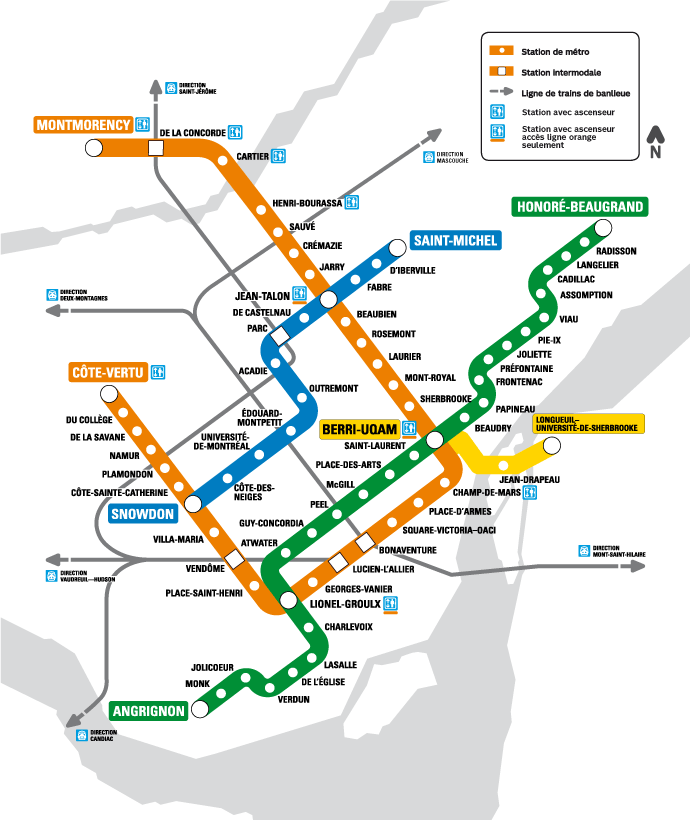 MatièreCompétenceDictée Ecrire sans erreur un texte sous la dictée.Grammaire Conjuguer des verbes au passé composé.Orthographe  Accorder le participe passé quand c’est nécessaire.Lecture Repérer rapidement des mots dans une liste alphabétique.MesuresConvertir des unités de mesures.Calcul mentalCalculer mentalement.ProblèmesRésoudre un problème impliquant des durées.Géométrie Se repérer sur un plan.buffetwagonamichameaugaretraindrapeauquaifélicitermurfacilitéflaquemachinemoufrileuxmer